Velkommen til NSFLOS SEMINARDAGER 8.-9. september 2016STAVANGERClarion Hotel Energy 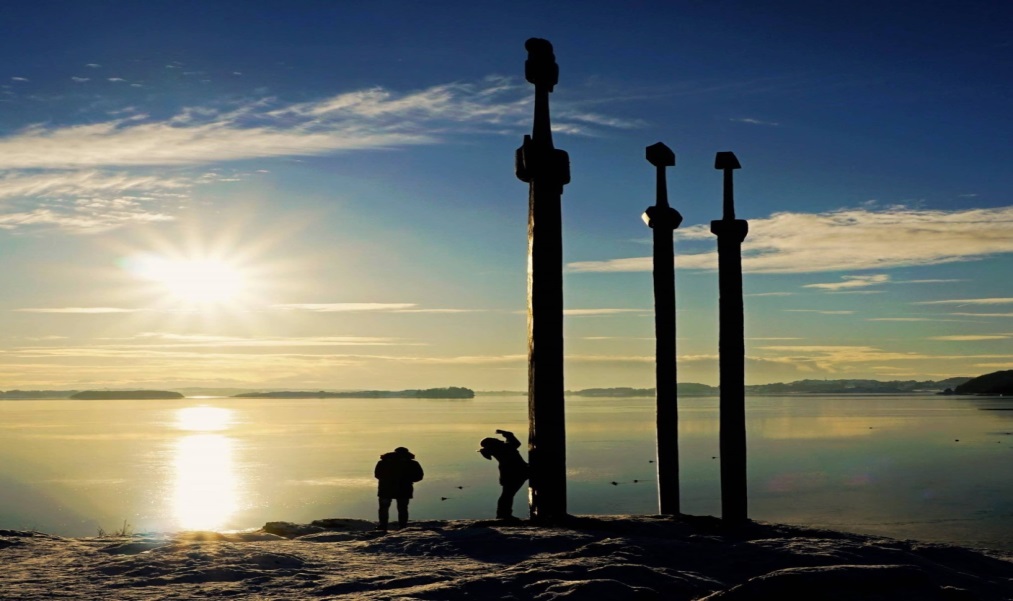 Foto: Gro Faltinsen KaspersenNorsk Sykepleierforbunds landsgruppe av operasjonssykepleiere (NSFLOS) ønsker velkommen til Stavanger og seminardagene i 2016, som skal avholdes på Clarion Hotel Energy fra 8.-9. september 2016.Vårt årlige arrangement er en god anledning for deltakere og utstillere å møtes, og vi vet det er av stor betydning for begge parter. Det forventes 200 deltakere på seminardagene. Ny kunnskap og informasjon er viktig å ta med seg tilbake til hvert enkelt arbeidssted. ÅRETS TEMA:OPERASJONSPASIENTEN I TRYGGE HENDER - VÅR UTFORDRINGOnsdag 07.09.2016Kl. 11.00				Lokalgruppen i Stavanger møterkl. 15.00-17.30			Lokalgruppeledersamling og ULFKl. 18.30				«Blåtur»Program 08.09.2016		Møteleder: Bjørn Rogne ChristensenKl. 08.00-10.00			Registrering, kaffe/te tilgjengeligKl. 09.30-10.00 			Utstillingen åpnerKl. 10.00-10.15 			Åpning 					Kulturelt innslag					Presentasjon av lokalgruppenKl. 10.15-10.45	Åpningshilsen, Inger Cathrine Bryne, Adm.direktør ved Stavanger UniversitetssjukehusKl. 10.45-11.45	Professor Judith Tanner,	University of Nottingham, England: “Preventing surgical site infections in patients”Kl. 11.45-12.15			Kaffepause med besøk i utstillingenKl. 12.15-13.00	Olav Natås, Avdelingsoverlege, Avdeling for medisinsk mikrobiologi, Stavanger Universitetssjukehus «Multiresistente bakterier og antibiotika»	Kl. 13.00-14.15			Lunsj med besøk i utstillingenKl. 14.15-15.00	Egil Lingås, Avdelingsleder, Avd. for Smittevern, OUS. «Myter og fakta om ventilasjon, bekledning og arbeidsrutiner i operasjonsstuer»Kl. 15.00-15.45	Rigmor Johansen, Operasjonssykepleier og høgskolelektor, HIOA. «Operasjonsteamets kompetanse med hensyn til smitteforebygging»Kl. 15.45-16.15			Kaffepause med besøk i utstillingenKl. 16.15-17.00			Frie foredragIrene Louise Olsen, Fagutviklingssykepleier, Operasjonsavdelingen, Drammen Sykehus”… som å gå på puter”. «Hvordan kan smertekartleggingsverktøy bidra til å avdekke symptomer på perifere nerveskader etter leiring på operasjonsbordet i lithotomileie?»Guri Rasmussen, Operasjonssykepleier og førstelektor ved NTNU, Trondheim. «Det er ikke bare teknisk kompetanse som er viktig – om ikke-tekniske ferdigheter i operasjonssykepleie.»Kl. 19.00-19.30 			Aperitiff m/kulturinnslagKl. 19.30 				Middag på Clarion Hotel EnergyProgram 09.09.2016		Møteleder: Lise RastumKl. 08.30-08.40			Oppstart med kulturinnslagKl. 08.40-09.00			Frie foredragVigdis Moe, Koordinerende  fagutviklingssykepleier operasjon, Operasjon og intensivklinikken, Universitetssykehuset Nord-Norge. «Overfylt urinblære – vårt ansvar. Observasjoner og tiltak i perioperative forløp»Kl. 09.00-09.45	Wenche Klementsen, Opr.spl og rådgiver, Opr.avd., Sykehuset Østfold, Kalnes. «Fremtidens operasjonsstuer – erfaringer fra nytt Østfoldsykehus, Kalnes»Kl. 09.45-10.15			Kaffepause med besøk i utstillingen		Kl. 10.15-11.15	Hilde Sofie Korslund, Intervensjonsradiograf og Karl Øyri, Sykepleier/forsker, OuS. «Tverrfaglig samarbeid i hybridstuene»								Kl. 11.15-12.15	Guttorm Brattebø, Spesialist anestesiologi, sjef prehospitale tjenester, Helse Bergen. «Hvem hjelper hjelperen?»Kl. 12.15-13.30			Lunsj med besøk i utstillingenKl. 13.30-14.15	Ståle Aabø, Kvalitetskoordinator, Opr.avd, Stavanger Universitetssjukehus. «Kollegastøtteordningen»Kl. 14.15-15.00	Birgitte Haraldsson, fagutviklingssykepleier Opr.avd., Lovisenberg diakonale Sykehus. «Kvalitetssikring på operasjonsstuen»Kl. 15.00-15.30			Avslutning av seminardagenemed presentasjon av neste års seminardager og GF.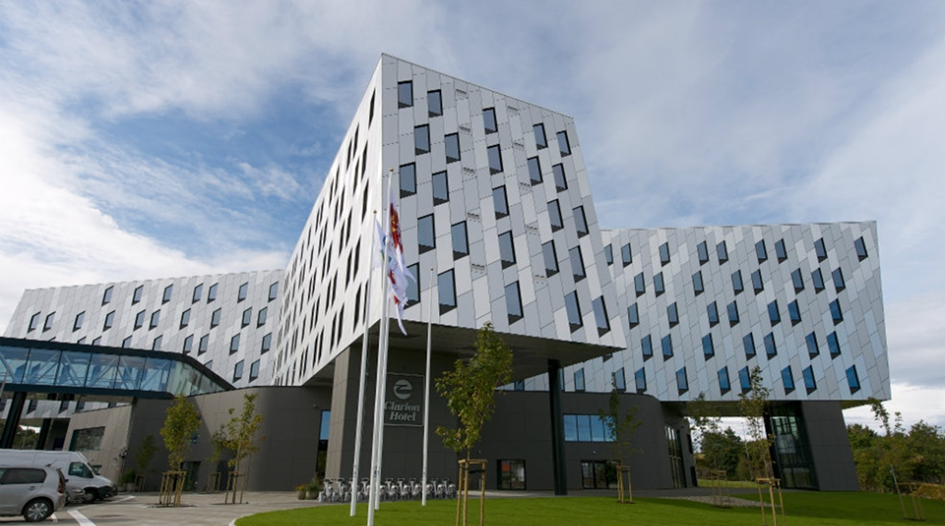 